TRIVIS - Střední škola veřejnoprávní a Vyšší odborná škola prevence kriminality 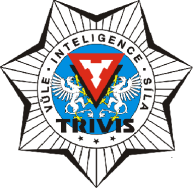 a krizového řízení Praha,s. r. o.Hovorčovická 1281/11 182 00  Praha 8 - Kobylisy OR  vedený Městským soudem v Praze, oddíl C, vložka 50353Telefon a fax: 233  543 233          E-mail : praha@trivis.cz                IČO 25 10 91 38Plán hlavní  činnosti SŠ  -  duben 2019  5. 4. 2019                focení žáků, studentů a pedagogického sboru školy10. 4. 2019                písemná práce MZ z ČJL                                   (ve třídách 1. a 3. ročníku)                                   výuka denního rozvrhu bude ukončena po 4. vyučovací hodině11. 4. 2019                písemná práce z cizího jazyka                                  (ve třídách 1. a 3. ročníku)                                   nařízeno ředitelské volno        12. 4. 2019                1. termín přijímací zkoušky 1. kola přijímacího řízení                                  (ve třídách 1. a 3. ročníku)                                   exkurze Míšov – bývalé úložiště jaderných hlavic (3. ročník)                                  projektový den „zdravý životní styl“ (1. ročník, Suková)                                  sportovní den (2. ročník, učitelé TV)                                 konzultační hodiny pro 4. ročník z maturitních předmětů (viz. rozpis)                                 maturitní ples – Praha 1 sál Lucerna (1. a 4. ročník)15. 4. 2019                2. termín přijímací zkoušky 1. kola přijímacího řízení                                  (ve třídách 1. a 3. ročníku)                                   přednáška v Poslanecké sněmovně na téma zdravotnictví (3. ročník, p.                                   Dalecký, pí. Brabcová, Skuhrová)                                  juniorský marathon Praha (1. a 2. ročník, pí. Jüngerová)15. – 16. 4. 2019       zájezd do Mathausenu a Vídně (vybraní žáci 2. a 3. ročníku p. Sissak)17. 4. 2019                 písemná praktická MZ  z odborných předmětů                                   (ve třídách 1. a 3. ročníku)                                  branný pochod Trivis Praha (1. – 3. ročník, učitelé TV)18. 4. – 22. 4. 2019   Velikonoční prázdniny23. 4. 2019                exkurze ZZS hl. m. Prahy (2.A, pí. Suková)25. 4. 2019                 pedagogická rada 3. čtvrtletí v 14.45 hod. na uč. KRI                                   od 17. 00 hod. třídní schůzky (TÚ)výuka 4. ročníku bude probíhat do uzávěrky klasifikace a předání závěrečného ročníkového vysvědčení tzn. do 30. dubna 2019. Po té budou mít povinný rozvrh pouze maturitních předmětů a to až do přípravného týdne, který bude v termínu od 13. do 17. května 2019. 26. 4. 2019                exkurze archiv hl. m. Prahy (2.D, p. Pelikán)29. 4. 2019                exkurze HZS hl. m. Prahy (2.E, pí. Pavlová)                                  soutěž IZS škol bezpečnostně právního oboru (pí. Greplová)V Praze dne 1. dubna 2019                                               Mgr. Bc.  Jiří FUCHS                                                                        ředitel TRIVIS SŠV a VOŠ PK a KŘ Praha s.r.o.